A AA037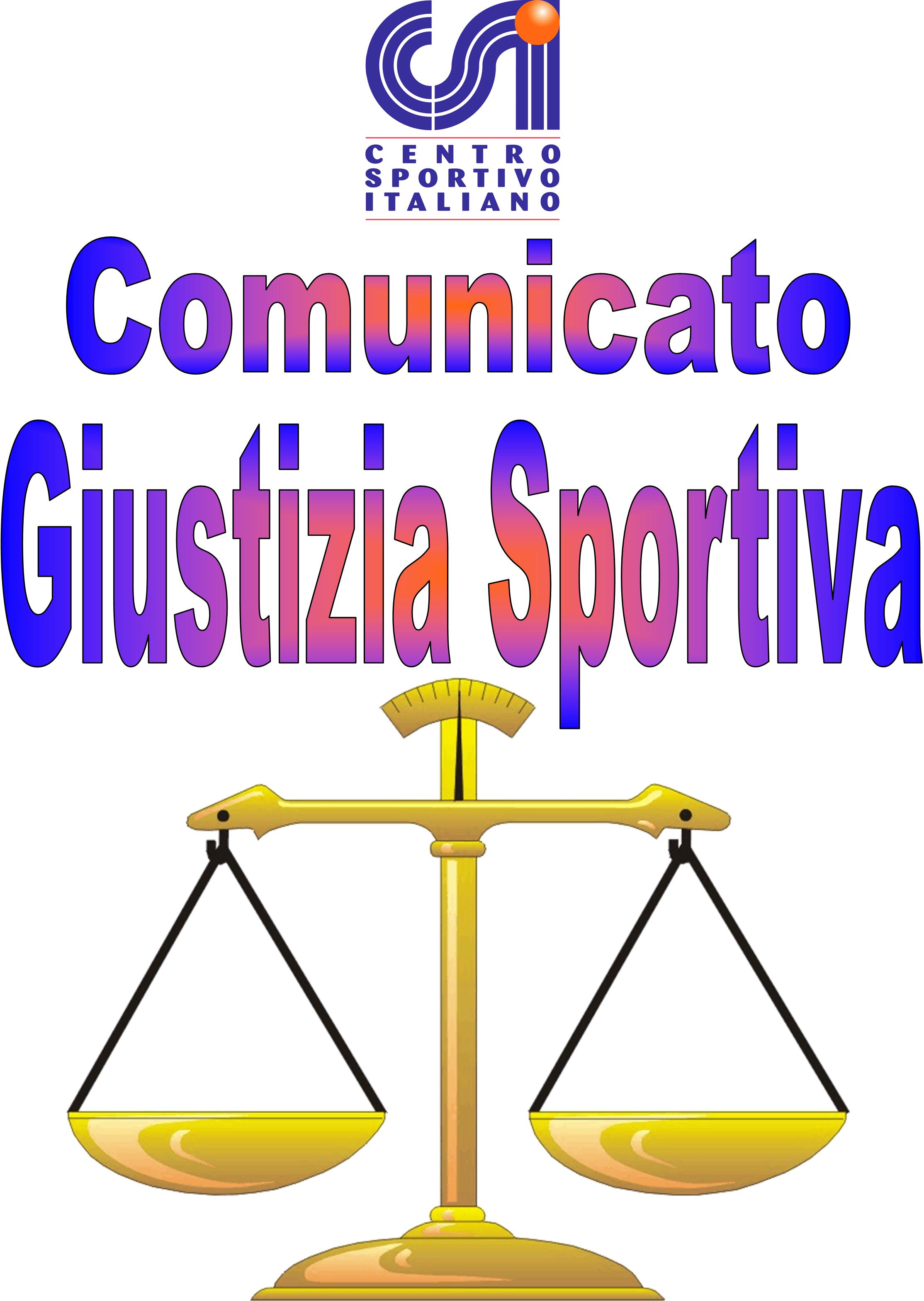 021Afr(Per Diffida).                          Comunicato Ufficiale nr. 08   DATA 08 – 11- 2022                                     Calcio a 5 Terni LeagueRISULTATI CALCIO A 5PROVVEDIMENTI DISCIPLINARI CALCIO A 5 Ammenda di € 15,00 alla società “New Terni UTD” Per ritardo inizio gara.Ammenda di € 15,00 alla società “Galacticos” per mancanza doc. e tessera di un giocatore.CARTELLINO AZZURRONominativo:                                                                                                    SocietàGIOCATORI AMMONITINominativo:                                                                                                      SocietàAndrea Bobbi                                                                                                          La Dolce VitaSalvatore Giordano                                                                                                 Napoli Club TerniAndrea Industria                                                                                                     Napoli Club TerniMattia Casciani                                                                                                       White DevilsJacopo Rosati                                                                                                           S.G.BoscoTommaso Giardinieri                                                                                               Libertas Tacito          Mirko Anetrelli                                                                                                        Sporting GarraFrancesco Donatelli                                                                                                 Sporting GarraValerio Germani                                                                                                      Sporting GarraMichael Celi                                                                                                            Buco Bar                                       Ciro Ciccarelli                                                                                                          New TeamValentino Fiori                                                                                                         New TeamDanilo Baiocco                                                                                                        Old City Gabriele Bravini                                                                                                      Oro & ArgentiGiuseppe Caprini                                                                                                     Bar Della PortaMatteo Rughetti                                                                                                       Bar Della PortaAndrea Nicolosi                                                                                                       Mo Te PungoMarco Di Maro                                                                                                        GalacticosVincenzo Di Maro                                                                                                   GalacticosMatteo Marini                                                                                                         New Terni UTDGIOCATORI ESPULSINominativo:                                 turni di squalifica                                             SocietàGiulio Fidenzi                                           2                                                          S.G.Bosco(Espressioni offensive nei confronti del giudice di gara).  Comunicato Ufficiale nr. 08 DATA 07 – 11- 2022                                        Calcio a 7 Terni LeagueRISULTATI CALCIO A 7PROVVEDIMENTI DISCIPLINARI CALCIO A 7 CARTELLINO AZZURRONominativo:                                                                                                    SocietàGIOCATORI AMMONITINominativo:                                                                                                      SocietàLorenzo Sacconi                                                                                          La Dolce Vita GIOCATORI ESPULSINominativo:                                 turni di squalifica                                        Società                                                                                                                            Il Giudice sportivo093B Libertas Tacito – Real Palace 3 – 13  V.P.D.094B Old City – Oro & Argenti 5 – 4  V.P.D.095B Sporting Garra – Seleccion Albiceleste4 – 4  V.P.D.096B  ASD Castrum – SS Giuseppe e Marco 3 – 7 097A White Devils – S.G.Bosco 7 – 7  V.P.D.098A La Dolce Vita – Napoli Club Terni 4 – 5  V.P.D.099A Galacticos – New Terni UTD 4 – 3  V.P.D.100A Buco Bar – Pet Store Conad 7 – 5  V.P.D.028C Aquila United – New Team 6 – 1  V.P.D.032C Bar Della Porta – Mo Te Pungo 3 – 8  V.P.D.113045A Torre Orsina C.A. – La Dolce Vita 3 – 3  V.P.D. V.P.D.046B2 SDATT Team – Pes UTD 4 – 3 